Завдання контрольних завдань видано в єдиній контрольної роботі на початку семестру. Студенти їх вирішують. До цього додається контроль виконання звітів з лабораторних робіт, які вони виконали на поточний час і підготовка до виконання запланованих. Практичне заняття № 5IV. Постійний електричний струм. Закон Ома та Джоуля-Ленца. Основні теоретичні положення:1. Взаємозв’язок між параметрами електронного газу та струмом в матеріалі: 2. Закон Ома. а) для однорідної ділянки кола б) для неоднорідної ділянки кола ;в) для замкнутого кола г) в диференціальній формі де - напруга на ділянці кола, - ЕРС, - зовнішній і - внутрішній опори, - питома електропровідність,  густина струму, - переріз провідника.3. Закон Джоуля-Ленца4. Опір ділянки провідника де - питомий опір, - довжина, - площа поперечного перерізу провідника.Принципово: всі форми закону Ома студент повинен знати,Типові задачі Знайти середню швидкість електронів упорядкованого руху електронів в мідному провіднику товщиною , якщо концентрація вільних електронів в ньому , а сила струму . Знайти середню швидкість хаотичного руху електронів при температурі  Т=300 К.Рекомендація: шукати потрібні формули і рахувати.Пам’ятати, що кінетична енергія хаотичного руху зв’язана з абсолютною температурою:Сила струму в провіднику рівномірно зростає від  до  протягом . Знайти заряд, який протікає в провіднику за цей час.Рекомендація: ,   3. Знайти густину струму, якщо за  через провідник перерізом  пройшло  електронів.4. Зашунтований амперметр вимірює струми силою до . Яку максимальну силу струму можна ним поміряти без шунта, якщо опір амперметра , а опір шунта ?Рекомендація: схема включення амперметра з шунтом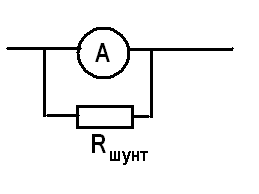 Якщо амперметр працює з шунтом, то опір системи є :Напруга на системі  без шунта:     Напруга на системі  з шунтом: Порівняємо:5. Який додатковий опір необхідно приєднати до вольтметра, що має внутрішній опір , щоб граничне значення вимірюваної вольтметром напруги збільшилось в 5 раз?Рекомендація: схема включення вольтметра з шунтом: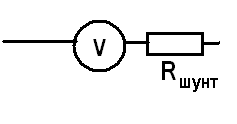 Якщо вольтметр працює з шунтом, то опір системи є :Струм крізь ланцюг   без шунта:     Струм крізь ланцюг   з шунтом: Порівняємо:6. Чотири лампочки, розраховані на напругу  і силу струму  треба ввімкнути паралельно і живити від джерела напругою . Який додатковий опір треба ввімкнути послідовно з лампочками?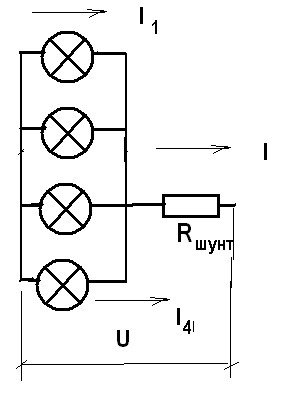 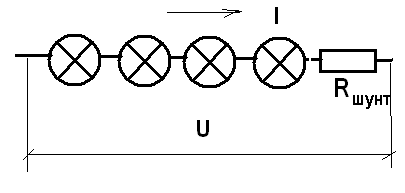 7. Визначити внутрішній опір і ЕРС джерела струму, якщо в зовнішньому колі при силі струму  виділяється потужність , а при силі струму - потужність .Запишемо закон Ома для повного колаРозділивши почленно друге рівняння на перше, отримаємоЗвідси знаходимо :Відповідь: .8. Два джерела струму з ЕРС ,  з’єднано з зовнішнім опором як показано на рис.  Внутрішні опори джерел дорівнюють відповідно  , . Знайти сили струмів в усіх ділянках кола.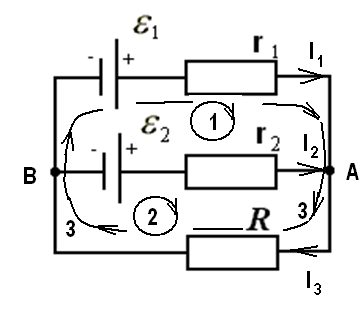 При розрахунку складних ланцюгів постійного струму із застосуванням правил Кирхгофа необхідно:
1. Вибрати довільний напрямок струмів на всіх ділянках кола; дійсний напрямок струмів стане відомим при аналізі рішень рівнянь завдання: якщо шуканий струм вийде позитивним, то його напрямок було обрано правильно, негативним - його дійсний напрям протилежно обраному. ( Виконано )
2. Вибрати напрямок обходу контуру і строго його дотримуватися; падіння напруги на опорі  IR позитивно, якщо струм на даній ділянці збігається з напрямком обходу, і, навпаки;  ЕРС, що діють за обраним напрямом обходу, вважаються позитивними, проти - негативними. ( Виконано )
3. Скласти стільки рівнянь, щоб їх число дорівнювало числу шуканих величин (в систему рівнянь повинні входити всі опору і ЕРС даної ланцюга); кожен розглянутий контур повинен містити хоча б один елемент, що не міститься в попередніх контурах, інакше вийдуть рівняння, що є простою комбінацією вихідних.За 1 правилом для вузла А:
За 2 правилом:Контур 1:  E1-  r1-  r2- E2              Контур 2:  E2-  r2-  R              Контур 3:  E1-  r1-  R              Розбираємося з математичним забезпеченням:Рахуємо кількість рівнянь и кількість змінних, що шукаємо.Обрані рівняння  простіше розв’язати.Далі розв’язати самостійно.Дано:Розв’язок. Потужність, що виділяється в зовнішньому колі    і   Звідси можемо знайти зовнішні опори  і :Розв’язок. Потужність, що виділяється в зовнішньому колі    і   Звідси можемо знайти зовнішні опори  і :.